                                               RECORDAMOS. Pentagrama:   Es el lugar donde se escriben las notas y todos los demás signos musicales. Tiene cinco líneas y cuatro espacios, que se enumeran de abajo hacia arriba. 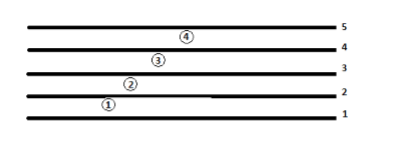 Las llaves o claves:
 Son signos que se escriben al comienzo del pentagrama y sirven para determinar los nombres de las notas tanto en las líneas como en los espacios. Las claves o llaves le da su nombre a la línea en la que se encuentra ubicada.  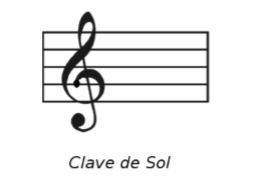  Aprende a dibujarla: Paso 1: Se comienza en la segunda línea donde está el punto y dibuja un caracol. Paso 2: Se dibuja una curva hacia arriba saliendo del pentagrama. Paso 3: Se proyecta una línea hacia abajo, pasando por el medio de la llave y se termina con una curva afuera del pentagrama.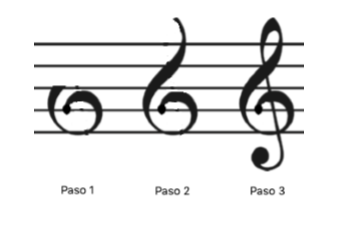 Notas musicales:    Las notas musicales son sonidos musicales, mejor conocidos como tonos, que pueden ser ejecutados o interpretados en cualquier instrumento musical, incluyendo la voz.  Las notas musicales son siete: Do - Re - Mi - Fa - Sol - La – Si. Esto se conoce como escala musical y es la que se representa, justamente como una escala, en el pentagrama.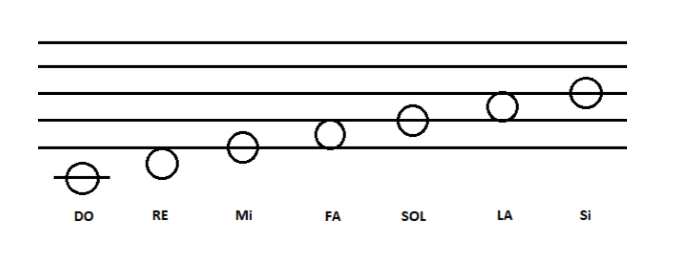 